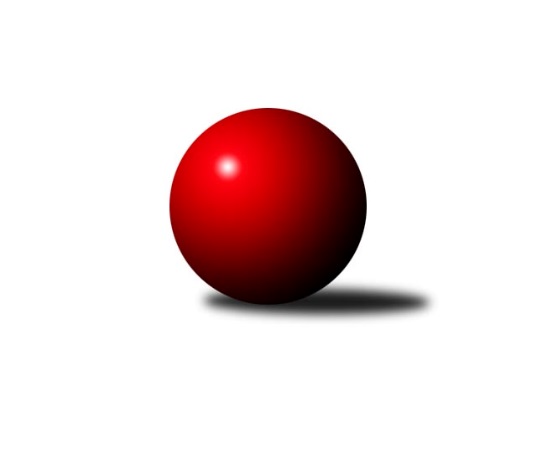 Č.1Ročník 2013/2014	23.5.2024 Severomoravská divize 2013/2014Statistika 1. kolaTabulka družstev:		družstvo	záp	výh	rem	proh	skore	sety	průměr	body	plné	dorážka	chyby	1.	TJ  Odry ˝A˝	1	1	0	0	14 : 2 	(11.0 : 1.0)	2725	2	1805	920	19	2.	TJ Opava ˝B˝	1	1	0	0	14 : 2 	(8.0 : 4.0)	2723	2	1795	928	25	3.	KK Lipník nad Bečvou ˝A˝	1	1	0	0	14 : 2 	(9.0 : 3.0)	2481	2	1687	794	19	4.	TJ Sokol Chvalíkovice ˝A˝	1	1	0	0	12 : 4 	(5.0 : 7.0)	2544	2	1733	811	30	5.	TJ Jiskra Rýmařov ˝A˝	1	1	0	0	10 : 6 	(6.5 : 5.5)	2627	2	1786	841	38	6.	TJ Sokol Sedlnice ˝A˝	1	1	0	0	10 : 6 	(7.0 : 5.0)	2525	2	1736	789	39	7.	KK Hranice ˝A˝	1	1	0	0	10 : 6 	(6.0 : 6.0)	2517	2	1771	746	35	8.	TJ Horní Benešov ˝B˝	1	0	0	1	6 : 10 	(5.5 : 6.5)	2617	0	1783	834	30	9.	SKK Jeseník ˝A˝	1	0	0	1	6 : 10 	(5.0 : 7.0)	2520	0	1765	755	34	10.	Sokol Přemyslovice ˝B˝	1	0	0	1	6 : 10 	(6.0 : 6.0)	2443	0	1685	758	46	11.	TJ Opava ˝C˝	1	0	0	1	4 : 12 	(7.0 : 5.0)	2519	0	1745	774	37	12.	KK Minerva Opava ˝A˝	1	0	0	1	2 : 14 	(4.0 : 8.0)	2607	0	1785	822	28	13.	SKK Ostrava B	1	0	0	1	2 : 14 	(1.0 : 11.0)	2490	0	1713	777	30	14.	TJ Pozemstav Prostějov	1	0	0	1	2 : 14 	(3.0 : 9.0)	2340	0	1632	708	56Tabulka doma:		družstvo	záp	výh	rem	proh	skore	sety	průměr	body	maximum	minimum	1.	TJ  Odry ˝A˝	1	1	0	0	14 : 2 	(11.0 : 1.0)	2725	2	2725	2725	2.	TJ Opava ˝B˝	1	1	0	0	14 : 2 	(8.0 : 4.0)	2723	2	2723	2723	3.	KK Lipník nad Bečvou ˝A˝	1	1	0	0	14 : 2 	(9.0 : 3.0)	2481	2	2481	2481	4.	KK Hranice ˝A˝	1	1	0	0	10 : 6 	(6.0 : 6.0)	2517	2	2517	2517	5.	SKK Ostrava B	0	0	0	0	0 : 0 	(0.0 : 0.0)	0	0	0	0	6.	Sokol Přemyslovice ˝B˝	0	0	0	0	0 : 0 	(0.0 : 0.0)	0	0	0	0	7.	TJ Jiskra Rýmařov ˝A˝	0	0	0	0	0 : 0 	(0.0 : 0.0)	0	0	0	0	8.	KK Minerva Opava ˝A˝	0	0	0	0	0 : 0 	(0.0 : 0.0)	0	0	0	0	9.	TJ Sokol Sedlnice ˝A˝	0	0	0	0	0 : 0 	(0.0 : 0.0)	0	0	0	0	10.	TJ Sokol Chvalíkovice ˝A˝	0	0	0	0	0 : 0 	(0.0 : 0.0)	0	0	0	0	11.	TJ Pozemstav Prostějov	0	0	0	0	0 : 0 	(0.0 : 0.0)	0	0	0	0	12.	TJ Horní Benešov ˝B˝	1	0	0	1	6 : 10 	(5.5 : 6.5)	2617	0	2617	2617	13.	SKK Jeseník ˝A˝	1	0	0	1	6 : 10 	(5.0 : 7.0)	2520	0	2520	2520	14.	TJ Opava ˝C˝	1	0	0	1	4 : 12 	(7.0 : 5.0)	2519	0	2519	2519Tabulka venku:		družstvo	záp	výh	rem	proh	skore	sety	průměr	body	maximum	minimum	1.	TJ Sokol Chvalíkovice ˝A˝	1	1	0	0	12 : 4 	(5.0 : 7.0)	2544	2	2544	2544	2.	TJ Jiskra Rýmařov ˝A˝	1	1	0	0	10 : 6 	(6.5 : 5.5)	2627	2	2627	2627	3.	TJ Sokol Sedlnice ˝A˝	1	1	0	0	10 : 6 	(7.0 : 5.0)	2525	2	2525	2525	4.	SKK Jeseník ˝A˝	0	0	0	0	0 : 0 	(0.0 : 0.0)	0	0	0	0	5.	KK Hranice ˝A˝	0	0	0	0	0 : 0 	(0.0 : 0.0)	0	0	0	0	6.	TJ Opava ˝C˝	0	0	0	0	0 : 0 	(0.0 : 0.0)	0	0	0	0	7.	TJ  Odry ˝A˝	0	0	0	0	0 : 0 	(0.0 : 0.0)	0	0	0	0	8.	TJ Opava ˝B˝	0	0	0	0	0 : 0 	(0.0 : 0.0)	0	0	0	0	9.	TJ Horní Benešov ˝B˝	0	0	0	0	0 : 0 	(0.0 : 0.0)	0	0	0	0	10.	KK Lipník nad Bečvou ˝A˝	0	0	0	0	0 : 0 	(0.0 : 0.0)	0	0	0	0	11.	Sokol Přemyslovice ˝B˝	1	0	0	1	6 : 10 	(6.0 : 6.0)	2443	0	2443	2443	12.	KK Minerva Opava ˝A˝	1	0	0	1	2 : 14 	(4.0 : 8.0)	2607	0	2607	2607	13.	SKK Ostrava B	1	0	0	1	2 : 14 	(1.0 : 11.0)	2490	0	2490	2490	14.	TJ Pozemstav Prostějov	1	0	0	1	2 : 14 	(3.0 : 9.0)	2340	0	2340	2340Tabulka podzimní části:		družstvo	záp	výh	rem	proh	skore	sety	průměr	body	doma	venku	1.	TJ  Odry ˝A˝	1	1	0	0	14 : 2 	(11.0 : 1.0)	2725	2 	1 	0 	0 	0 	0 	0	2.	TJ Opava ˝B˝	1	1	0	0	14 : 2 	(8.0 : 4.0)	2723	2 	1 	0 	0 	0 	0 	0	3.	KK Lipník nad Bečvou ˝A˝	1	1	0	0	14 : 2 	(9.0 : 3.0)	2481	2 	1 	0 	0 	0 	0 	0	4.	TJ Sokol Chvalíkovice ˝A˝	1	1	0	0	12 : 4 	(5.0 : 7.0)	2544	2 	0 	0 	0 	1 	0 	0	5.	TJ Jiskra Rýmařov ˝A˝	1	1	0	0	10 : 6 	(6.5 : 5.5)	2627	2 	0 	0 	0 	1 	0 	0	6.	TJ Sokol Sedlnice ˝A˝	1	1	0	0	10 : 6 	(7.0 : 5.0)	2525	2 	0 	0 	0 	1 	0 	0	7.	KK Hranice ˝A˝	1	1	0	0	10 : 6 	(6.0 : 6.0)	2517	2 	1 	0 	0 	0 	0 	0	8.	TJ Horní Benešov ˝B˝	1	0	0	1	6 : 10 	(5.5 : 6.5)	2617	0 	0 	0 	1 	0 	0 	0	9.	SKK Jeseník ˝A˝	1	0	0	1	6 : 10 	(5.0 : 7.0)	2520	0 	0 	0 	1 	0 	0 	0	10.	Sokol Přemyslovice ˝B˝	1	0	0	1	6 : 10 	(6.0 : 6.0)	2443	0 	0 	0 	0 	0 	0 	1	11.	TJ Opava ˝C˝	1	0	0	1	4 : 12 	(7.0 : 5.0)	2519	0 	0 	0 	1 	0 	0 	0	12.	KK Minerva Opava ˝A˝	1	0	0	1	2 : 14 	(4.0 : 8.0)	2607	0 	0 	0 	0 	0 	0 	1	13.	SKK Ostrava B	1	0	0	1	2 : 14 	(1.0 : 11.0)	2490	0 	0 	0 	0 	0 	0 	1	14.	TJ Pozemstav Prostějov	1	0	0	1	2 : 14 	(3.0 : 9.0)	2340	0 	0 	0 	0 	0 	0 	1Tabulka jarní části:		družstvo	záp	výh	rem	proh	skore	sety	průměr	body	doma	venku	1.	KK Hranice ˝A˝	0	0	0	0	0 : 0 	(0.0 : 0.0)	0	0 	0 	0 	0 	0 	0 	0 	2.	Sokol Přemyslovice ˝B˝	0	0	0	0	0 : 0 	(0.0 : 0.0)	0	0 	0 	0 	0 	0 	0 	0 	3.	SKK Ostrava B	0	0	0	0	0 : 0 	(0.0 : 0.0)	0	0 	0 	0 	0 	0 	0 	0 	4.	TJ Opava ˝B˝	0	0	0	0	0 : 0 	(0.0 : 0.0)	0	0 	0 	0 	0 	0 	0 	0 	5.	TJ Jiskra Rýmařov ˝A˝	0	0	0	0	0 : 0 	(0.0 : 0.0)	0	0 	0 	0 	0 	0 	0 	0 	6.	SKK Jeseník ˝A˝	0	0	0	0	0 : 0 	(0.0 : 0.0)	0	0 	0 	0 	0 	0 	0 	0 	7.	TJ Sokol Chvalíkovice ˝A˝	0	0	0	0	0 : 0 	(0.0 : 0.0)	0	0 	0 	0 	0 	0 	0 	0 	8.	KK Minerva Opava ˝A˝	0	0	0	0	0 : 0 	(0.0 : 0.0)	0	0 	0 	0 	0 	0 	0 	0 	9.	TJ Sokol Sedlnice ˝A˝	0	0	0	0	0 : 0 	(0.0 : 0.0)	0	0 	0 	0 	0 	0 	0 	0 	10.	KK Lipník nad Bečvou ˝A˝	0	0	0	0	0 : 0 	(0.0 : 0.0)	0	0 	0 	0 	0 	0 	0 	0 	11.	TJ  Odry ˝A˝	0	0	0	0	0 : 0 	(0.0 : 0.0)	0	0 	0 	0 	0 	0 	0 	0 	12.	TJ Horní Benešov ˝B˝	0	0	0	0	0 : 0 	(0.0 : 0.0)	0	0 	0 	0 	0 	0 	0 	0 	13.	TJ Opava ˝C˝	0	0	0	0	0 : 0 	(0.0 : 0.0)	0	0 	0 	0 	0 	0 	0 	0 	14.	TJ Pozemstav Prostějov	0	0	0	0	0 : 0 	(0.0 : 0.0)	0	0 	0 	0 	0 	0 	0 	0 Zisk bodů pro družstvo:		jméno hráče	družstvo	body	zápasy	v %	dílčí body	sety	v %	1.	Vladimír Hudec 	KK Hranice ˝A˝ 	2	/	1	(100%)		/		(%)	2.	Stanislava Ovšáková 	TJ  Odry ˝A˝ 	2	/	1	(100%)		/		(%)	3.	Maciej Basista 	TJ Opava ˝B˝ 	2	/	1	(100%)		/		(%)	4.	Marek Frydrych 	TJ  Odry ˝A˝ 	2	/	1	(100%)		/		(%)	5.	Veronika Poláčková 	TJ Sokol Sedlnice ˝A˝ 	2	/	1	(100%)		/		(%)	6.	Karel Škrobánek 	TJ Opava ˝C˝ 	2	/	1	(100%)		/		(%)	7.	Anna Ledvinová 	KK Hranice ˝A˝ 	2	/	1	(100%)		/		(%)	8.	Milan Jahn 	TJ Opava ˝B˝ 	2	/	1	(100%)		/		(%)	9.	Milan Janyška 	TJ Sokol Sedlnice ˝A˝ 	2	/	1	(100%)		/		(%)	10.	Petr Dvorský 	TJ  Odry ˝A˝ 	2	/	1	(100%)		/		(%)	11.	Václav Smejkal 	SKK Jeseník ˝A˝ 	2	/	1	(100%)		/		(%)	12.	Jiří Fárek 	SKK Jeseník ˝A˝ 	2	/	1	(100%)		/		(%)	13.	Adam Chvostek 	TJ Sokol Sedlnice ˝A˝ 	2	/	1	(100%)		/		(%)	14.	Tomáš Slavík 	KK Minerva Opava ˝A˝ 	2	/	1	(100%)		/		(%)	15.	Zdeněk Grulich 	Sokol Přemyslovice ˝B˝ 	2	/	1	(100%)		/		(%)	16.	Zdeněk Macháček 	KK Lipník nad Bečvou ˝A˝ 	2	/	1	(100%)		/		(%)	17.	Milan Dvorský 	Sokol Přemyslovice ˝B˝ 	2	/	1	(100%)		/		(%)	18.	Jaromír Hendrych ml. 	TJ Horní Benešov ˝B˝ 	2	/	1	(100%)		/		(%)	19.	Luděk Zeman 	TJ Horní Benešov ˝B˝ 	2	/	1	(100%)		/		(%)	20.	Zdeněk Macháček 	KK Lipník nad Bečvou ˝A˝ 	2	/	1	(100%)		/		(%)	21.	Vilém Zeiner 	KK Lipník nad Bečvou ˝A˝ 	2	/	1	(100%)		/		(%)	22.	Martin Zaoral 	TJ Pozemstav Prostějov 	2	/	1	(100%)		/		(%)	23.	Stanislav Ovšák 	TJ  Odry ˝A˝ 	2	/	1	(100%)		/		(%)	24.	Richard Štětka 	KK Lipník nad Bečvou ˝A˝ 	2	/	1	(100%)		/		(%)	25.	Jaroslav Tezzele 	TJ Jiskra Rýmařov ˝A˝ 	2	/	1	(100%)		/		(%)	26.	Josef Pilatík 	TJ Jiskra Rýmařov ˝A˝ 	2	/	1	(100%)		/		(%)	27.	Karel Chlevišťan 	TJ  Odry ˝A˝ 	2	/	1	(100%)		/		(%)	28.	Petr Hendrych 	TJ Opava ˝B˝ 	2	/	1	(100%)		/		(%)	29.	Josef Matušek 	TJ Jiskra Rýmařov ˝A˝ 	2	/	1	(100%)		/		(%)	30.	Vlastimil Skopalík 	TJ Horní Benešov ˝B˝ 	2	/	1	(100%)		/		(%)	31.	Jiří Šoupal 	Sokol Přemyslovice ˝B˝ 	2	/	1	(100%)		/		(%)	32.	Petr Pavelka 	KK Hranice ˝A˝ 	2	/	1	(100%)		/		(%)	33.	Vladimír Peter 	TJ Opava ˝B˝ 	2	/	1	(100%)		/		(%)	34.	Aleš Staněk 	TJ Sokol Chvalíkovice ˝A˝ 	2	/	1	(100%)		/		(%)	35.	Tomáš Valíček 	TJ Opava ˝C˝ 	2	/	1	(100%)		/		(%)	36.	Jan Pavlosek 	SKK Ostrava B 	2	/	1	(100%)		/		(%)	37.	Petr Hendrych 	KK Lipník nad Bečvou ˝A˝ 	2	/	1	(100%)		/		(%)	38.	Pavel Kovalčík 	TJ Opava ˝B˝ 	2	/	1	(100%)		/		(%)	39.	David Hendrych 	TJ Sokol Chvalíkovice ˝A˝ 	2	/	1	(100%)		/		(%)	40.	Jakub Hendrych 	TJ Sokol Chvalíkovice ˝A˝ 	2	/	1	(100%)		/		(%)	41.	Petr Šulák 	SKK Jeseník ˝A˝ 	2	/	1	(100%)		/		(%)	42.	Vladimír Valenta 	TJ Sokol Chvalíkovice ˝A˝ 	2	/	1	(100%)		/		(%)	43.	Miroslav Ondrouch 	Sokol Přemyslovice ˝B˝ 	0	/	1	(0%)		/		(%)	44.	Vladimír Heiser 	KK Minerva Opava ˝A˝ 	0	/	1	(0%)		/		(%)	45.	Zdeněk Chlopčík 	KK Minerva Opava ˝A˝ 	0	/	1	(0%)		/		(%)	46.	Eva Růžičková 	TJ Pozemstav Prostějov 	0	/	1	(0%)		/		(%)	47.	Miroslav Dimidenko 	TJ  Odry ˝A˝ 	0	/	1	(0%)		/		(%)	48.	Lubomír Škrobánek 	TJ Opava ˝C˝ 	0	/	1	(0%)		/		(%)	49.	Dalibor Vinklar 	KK Hranice ˝A˝ 	0	/	1	(0%)		/		(%)	50.	Jana Tvrdoňová 	TJ Opava ˝C˝ 	0	/	1	(0%)		/		(%)	51.	Rudolf Tvrdoň 	TJ Opava ˝C˝ 	0	/	1	(0%)		/		(%)	52.	Ladislav Janáč 	TJ Jiskra Rýmařov ˝A˝ 	0	/	1	(0%)		/		(%)	53.	Vladimír Kostka 	TJ Sokol Chvalíkovice ˝A˝ 	0	/	1	(0%)		/		(%)	54.	Michal Blažek 	TJ Opava ˝C˝ 	0	/	1	(0%)		/		(%)	55.	Jaroslav Chvostek 	TJ Sokol Sedlnice ˝A˝ 	0	/	1	(0%)		/		(%)	56.	Martin Bilíček 	TJ Horní Benešov ˝B˝ 	0	/	1	(0%)		/		(%)	57.	Josef Jurda 	TJ Pozemstav Prostějov 	0	/	1	(0%)		/		(%)	58.	Miroslav Složil 	SKK Ostrava B 	0	/	1	(0%)		/		(%)	59.	Zdeněk Kuna 	SKK Ostrava B 	0	/	1	(0%)		/		(%)	60.	Lenka Pouchlá 	SKK Ostrava B 	0	/	1	(0%)		/		(%)	61.	František Tokoš 	TJ Pozemstav Prostějov 	0	/	1	(0%)		/		(%)	62.	Tomáš Polášek 	SKK Ostrava B 	0	/	1	(0%)		/		(%)	63.	Miroslav Plachý 	TJ Pozemstav Prostějov 	0	/	1	(0%)		/		(%)	64.	Roman Rolenc 	TJ Pozemstav Prostějov 	0	/	1	(0%)		/		(%)	65.	Dominik Böhm 	SKK Ostrava B 	0	/	1	(0%)		/		(%)	66.	Pavel Močár 	Sokol Přemyslovice ˝B˝ 	0	/	1	(0%)		/		(%)	67.	Radek Hendrych 	TJ Sokol Chvalíkovice ˝A˝ 	0	/	1	(0%)		/		(%)	68.	Miroslav Setinský 	SKK Jeseník ˝A˝ 	0	/	1	(0%)		/		(%)	69.	Zdeněk Janoud 	SKK Jeseník ˝A˝ 	0	/	1	(0%)		/		(%)	70.	Věra Tomanová 	TJ Jiskra Rýmařov ˝A˝ 	0	/	1	(0%)		/		(%)	71.	Jaroslav Heblák 	TJ Jiskra Rýmařov ˝A˝ 	0	/	1	(0%)		/		(%)	72.	Petr Dankovič 	TJ Horní Benešov ˝B˝ 	0	/	1	(0%)		/		(%)	73.	Petr Rak 	TJ Horní Benešov ˝B˝ 	0	/	1	(0%)		/		(%)	74.	Josef Touš 	SKK Jeseník ˝A˝ 	0	/	1	(0%)		/		(%)	75.	Jakub Telařík 	TJ Sokol Sedlnice ˝A˝ 	0	/	1	(0%)		/		(%)	76.	Pavel Martinec 	KK Minerva Opava ˝A˝ 	0	/	1	(0%)		/		(%)	77.	Aleš Fischer 	KK Minerva Opava ˝A˝ 	0	/	1	(0%)		/		(%)	78.	Luděk Slanina 	KK Minerva Opava ˝A˝ 	0	/	1	(0%)		/		(%)	79.	Josef Němec 	TJ Opava ˝B˝ 	0	/	1	(0%)		/		(%)	80.	Marcela Jurníčková 	Sokol Přemyslovice ˝B˝ 	0	/	1	(0%)		/		(%)	81.	Martin Juřica 	TJ Sokol Sedlnice ˝A˝ 	0	/	1	(0%)		/		(%)	82.	Josef Schwarz 	KK Hranice ˝A˝ 	0	/	1	(0%)		/		(%)	83.	Jitka Szczyrbová 	KK Lipník nad Bečvou ˝A˝ 	0	/	1	(0%)		/		(%)Průměry na kuželnách:		kuželna	průměr	plné	dorážka	chyby	výkon na hráče	1.	 Horní Benešov, 1-4	2622	1784	837	34.0	(437.0)	2.	TJ Odry, 1-4	2607	1759	848	24.5	(434.6)	3.	TJ Opava, 1-4	2598	1764	833	30.0	(433.0)	4.	SKK Jeseník, 1-4	2522	1750	772	36.5	(420.4)	5.	KK Hranice, 1-2	2480	1728	752	40.5	(413.3)	6.	KK Lipník nad Bečvou, 1-2	2410	1659	751	37.5	(401.8)Nejlepší výkony na kuželnách: Horní Benešov, 1-4TJ Jiskra Rýmařov ˝A˝	2627	1. kolo	Jaroslav Tezzele 	TJ Jiskra Rýmařov ˝A˝	466	1. koloTJ Horní Benešov ˝B˝	2617	1. kolo	Vlastimil Skopalík 	TJ Horní Benešov ˝B˝	454	1. kolo		. kolo	Josef Pilatík 	TJ Jiskra Rýmařov ˝A˝	453	1. kolo		. kolo	Jaromír Hendrych ml. 	TJ Horní Benešov ˝B˝	450	1. kolo		. kolo	Luděk Zeman 	TJ Horní Benešov ˝B˝	447	1. kolo		. kolo	Petr Dankovič 	TJ Horní Benešov ˝B˝	444	1. kolo		. kolo	Josef Matušek 	TJ Jiskra Rýmařov ˝A˝	435	1. kolo		. kolo	Ladislav Janáč 	TJ Jiskra Rýmařov ˝A˝	435	1. kolo		. kolo	Petr Rak 	TJ Horní Benešov ˝B˝	429	1. kolo		. kolo	Jaroslav Heblák 	TJ Jiskra Rýmařov ˝A˝	427	1. koloTJ Odry, 1-4TJ  Odry ˝A˝	2725	1. kolo	Marek Frydrych 	TJ  Odry ˝A˝	513	1. koloSKK Ostrava B	2490	1. kolo	Stanislava Ovšáková 	TJ  Odry ˝A˝	461	1. kolo		. kolo	Petr Dvorský 	TJ  Odry ˝A˝	459	1. kolo		. kolo	Karel Chlevišťan 	TJ  Odry ˝A˝	456	1. kolo		. kolo	Lenka Pouchlá 	SKK Ostrava B	430	1. kolo		. kolo	Jan Pavlosek 	SKK Ostrava B	429	1. kolo		. kolo	Stanislav Ovšák 	TJ  Odry ˝A˝	418	1. kolo		. kolo	Miroslav Dimidenko 	TJ  Odry ˝A˝	418	1. kolo		. kolo	Dominik Böhm 	SKK Ostrava B	413	1. kolo		. kolo	Miroslav Složil 	SKK Ostrava B	411	1. koloTJ Opava, 1-4TJ Opava ˝B˝	2723	1. kolo	Milan Jahn 	TJ Opava ˝B˝	492	1. koloKK Minerva Opava ˝A˝	2607	1. kolo	Pavel Kovalčík 	TJ Opava ˝B˝	473	1. koloTJ Sokol Chvalíkovice ˝A˝	2544	1. kolo	Maciej Basista 	TJ Opava ˝B˝	460	1. koloTJ Opava ˝C˝	2519	1. kolo	Aleš Staněk 	TJ Sokol Chvalíkovice ˝A˝	455	1. kolo		. kolo	Luděk Slanina 	KK Minerva Opava ˝A˝	451	1. kolo		. kolo	Vladimír Heiser 	KK Minerva Opava ˝A˝	450	1. kolo		. kolo	Michal Blažek 	TJ Opava ˝C˝	449	1. kolo		. kolo	Petr Hendrych 	TJ Opava ˝B˝	449	1. kolo		. kolo	Tomáš Slavík 	KK Minerva Opava ˝A˝	445	1. kolo		. kolo	Vladimír Peter 	TJ Opava ˝B˝	438	1. koloSKK Jeseník, 1-4TJ Sokol Sedlnice ˝A˝	2525	1. kolo	Veronika Poláčková 	TJ Sokol Sedlnice ˝A˝	456	1. koloSKK Jeseník ˝A˝	2520	1. kolo	Milan Janyška 	TJ Sokol Sedlnice ˝A˝	453	1. kolo		. kolo	Petr Šulák 	SKK Jeseník ˝A˝	441	1. kolo		. kolo	Jiří Fárek 	SKK Jeseník ˝A˝	439	1. kolo		. kolo	Jaroslav Chvostek 	TJ Sokol Sedlnice ˝A˝	437	1. kolo		. kolo	Václav Smejkal 	SKK Jeseník ˝A˝	429	1. kolo		. kolo	Adam Chvostek 	TJ Sokol Sedlnice ˝A˝	417	1. kolo		. kolo	Zdeněk Janoud 	SKK Jeseník ˝A˝	412	1. kolo		. kolo	Josef Touš 	SKK Jeseník ˝A˝	408	1. kolo		. kolo	Martin Juřica 	TJ Sokol Sedlnice ˝A˝	399	1. koloKK Hranice, 1-2KK Hranice ˝A˝	2517	1. kolo	Zdeněk Grulich 	Sokol Přemyslovice ˝B˝	454	1. koloSokol Přemyslovice ˝B˝	2443	1. kolo	Anna Ledvinová 	KK Hranice ˝A˝	440	1. kolo		. kolo	Petr Pavelka 	KK Hranice ˝A˝	437	1. kolo		. kolo	Vladimír Hudec 	KK Hranice ˝A˝	430	1. kolo		. kolo	Josef Schwarz 	KK Hranice ˝A˝	421	1. kolo		. kolo	Milan Dvorský 	Sokol Přemyslovice ˝B˝	418	1. kolo		. kolo	Jiří Šoupal 	Sokol Přemyslovice ˝B˝	418	1. kolo		. kolo	Dalibor Vinklar 	KK Hranice ˝A˝	417	1. kolo		. kolo	Miroslav Ondrouch 	Sokol Přemyslovice ˝B˝	390	1. kolo		. kolo	Marcela Jurníčková 	Sokol Přemyslovice ˝B˝	386	1. koloKK Lipník nad Bečvou, 1-2KK Lipník nad Bečvou ˝A˝	2481	1. kolo	Martin Zaoral 	TJ Pozemstav Prostějov	438	1. koloTJ Pozemstav Prostějov	2340	1. kolo	Richard Štětka 	KK Lipník nad Bečvou ˝A˝	437	1. kolo		. kolo	Jitka Szczyrbová 	KK Lipník nad Bečvou ˝A˝	415	1. kolo		. kolo	Zdeněk Macháček 	KK Lipník nad Bečvou ˝A˝	414	1. kolo		. kolo	Petr Hendrych 	KK Lipník nad Bečvou ˝A˝	412	1. kolo		. kolo	Vilém Zeiner 	KK Lipník nad Bečvou ˝A˝	407	1. kolo		. kolo	Zdeněk Macháček 	KK Lipník nad Bečvou ˝A˝	396	1. kolo		. kolo	Miroslav Plachý 	TJ Pozemstav Prostějov	390	1. kolo		. kolo	Roman Rolenc 	TJ Pozemstav Prostějov	381	1. kolo		. kolo	Eva Růžičková 	TJ Pozemstav Prostějov	379	1. koloČetnost výsledků:	6.0 : 10.0	2x	4.0 : 12.0	1x	14.0 : 2.0	3x	10.0 : 6.0	1x